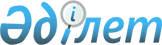 Об установлении мероприятий ограничение частных дворов село Кошкар Кусакского сельского округа
					
			Утративший силу
			
			
		
					Решение акима Кусакского сельского округа Актогайского района Карагандинской области от 19 июля 2023 года № 3. Утратило силу решением акима Кусакского сельского округа Актогайского района Карагандинской области от 26 октября 2023 года № 04
      Сноска. Утратило cилу решением акима Кусакского сельского округа Актогайского района Карагандинской области от 26.10.2023 № 04 (вводится действие после дня его первого официального опубликования).
      В соответствии со статьями 35, 37 Закона Республики Казахстан от 23 января 2002 года "О местном государственном управлении и самоуправлении в Республике Казахстан", пунктом 7 статьи 10-1 Закона Республики Казахстан от 10 июля 2002 года №339 "О ветеринарии", приказом министра сельского хозяйства Республики Казахстан от 9 февраля 2015 года № 7-1/ 86 и в соответствии с предложением главы Актогайской районной территориальной инспекции от 12 июля 2023 года № 13-4-4/153 аким Кусакского сельского округа ПРИНИМАЕТ РЕШЕНИЕ:
      1. В связи с выявлением заболевания бруцеллезом среди крупного рогатого скота, установить ограничительные мероприятия для отдельных дворов аула Кошкар Кусакского сельского округа.
      1) Жакупбекова Алмагуль Кордабаевна улица Сарыарка, дом 1
      2) Балапанов Оналбек Есимбекулы улица Жеңіс 32
      3) Мадиев Онал Оралович улица Бейбитшилик дом 11/2
      4) Бейс Нурбек Мекенулы улица Бейбитшилик д. 5
      5) Сейлхан Кабира Жумаханкызы улица Наурыз д. 7
      6) Шалхарбаев Сабырхан Тлеукабылович улица Мадениет 12
      7) Турсынбаев Ауез Науанбекулы улица Наурыз 20
      8) Мукашов Нурлан Кабылбекович улица Победы 4
      2. Провести ветеринарно – санитарные, оздоровительные и ограничительные мероприятия в соответствии с действующим законодательством Республики Казахстан.
      3. Контроль за исполнением настоящего решения оставляю за собой.
      4. Настоящее решения вводится в действие со дня его первого официального опубликования.
					© 2012. РГП на ПХВ «Институт законодательства и правовой информации Республики Казахстан» Министерства юстиции Республики Казахстан
				
      Временно исполняющая обязанности акима

Рахимжанова Н. Ж
